	Załącznik nr 1 do regulamin konkursu „Czysta i estetyczna wieś gminy Bartoszyce 2020” 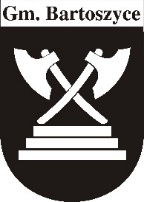 ZGŁOSZENIE UCZESTNICTWA W KONKURSIE „CZYSTA I ESTETYCZNA WIEŚ GMINY BARTOSZYCE 2020” Wieś:………………………………………………..Imię i nazwisko Sołtysa Wsi:………………………………………………………………Telefon: ……………………………………..	Podpis: